Pojistná smlouvač.8075483164CSOBPojišťovnaSmluvní strany:ČSOB Pojišťovna, a. s., člen holdingu ČSOB se sídlem Masarykovo náměstí 1458, Zelené Předměstí 53002 Pardubice, česká republikaIČO: 45534306, DIČ: CZ699000761zapsaná v obchodním rejstříku u Krajského soudu Hradec Králové, oddíl B, vložka 567 (dále jen pojistitel)tel.: xxx www.csobpoj.cz pojistitele zastupuje:xxxaInstitut plánování a rozvoje hlavního města Prahyse sídlem / místem podnikání Vyšehradská 2077/57 12800, Praha 2 - Nové MěstoIČO: 70883858Pr 63 vedená u Městského soudu v Praze (dále jen pojistník)pojistníka zastupuje:xxxuzavírajítuto pojistnou smlouvu podle zákona č. 89/2012 Sb., občanský zákoník, ve znění pozdějších předpisů (dále jen" občanskýzákoník").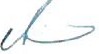 Číslo pojistné smlouvy: 8075483614Článek I.Úvodni ustanoveníNedílnou součástí pojistné smlouvy jsou Všeobecné pojistné podmínky - obecná část VPP OC 2014 (dále jen "VPP OC 2014") stejně jako další pojistné podmínky uvedené v této pojistné  smlouvě.Nenl-li touto pojistnou smlouvou dále výslovně sjednáno jinak, je pojištěným v jednotlivých pojištěních sjednaných touto pojistnou smlouvou:v jakémkoliv pojištění majícím charakter pojištění věci nebo jiného majetku vždy vlastník věci či jiného majetku, na něž se pojištěni sjednané touto pojistnou smlouvou vztahuje, k okamžiku počátku pojištěni,ve všech ostatních pojištěních:Institut plánováni a rozvoje hlavního města  PrahyVyšehradská 2077/5712800, Praha 2 - Nové MěstoIČO: 70883858Pokud jsou některá pojištěni sjednána ve prospěch dalších pojištěných, jsou tito uvedeni u konkrétního předmětu pojištěni.Není-li touto pojistnou smlouvou dále výslovně sjednáno jinak, je oprávněnou osobou ve všech pojištěních sjednaných  touto pojistnou smlouvou:pojištěný, pokud nejde o případ uvedený v bodu b)pojistník v pojištění cizlho pojistného nebezpečí, spinI-li podmínky  stanovené občanským  zákoníkem.Není-li touto pojistnou smlouvou dále výslovně dohodnuto jinak, sjednávají se všechna pojištěni sjednaná touto pojistnou smlouvou s následující pojistnou  dobou:Počátek pojištěni:   01.07.2021 00:00 hodinKonec pojištěni:	17.07.2021 00:00 hodin (tento den již nenl zahrnut do pojištěni).Článek li.Pojistnou smlouvou sjednaná pojištění a jejich rozsah1. Pojištění odpovědnosti za újmu autorizovaných nebo neautorizovaných osobV souladu s článkem I. pojistné smlouvy se toto pojištění řídí také Všeobecnými pojistnými podmínkami - zvláštní část Pojištěni odpovědnosti za újmu způsobenou v souvislosti s poskytováním odborných služeb VPP OPR 2014 (dále jen "VPP OPR 2014"), které jsou nedílnou součásti a prilohou této pojistné   smlouvy.ROZSAH POJIŠTĚNÍPojištění odpovědnosti  autorizovaného inženýra a technika za újmuPojištěni se sjednává v rozsahu čl. li odst. 1. VPP OPR 2014 pro případ právním předpisem stanovené odpovědnosti pojištěného za újmu způsobenou jinému v souvislosti s odbornou činností pojištěného jako autorizovaného inženýra nebo technika činného ve výstavbě v rozsahu zákona č. 360/1992 Sb., o výkonu povolání autorizovaných architektů a  o výkonu povoláni  autorizovaných inženýrů  a techniků  činných ve výstavbě,  ve  zněnípozdějších předpisů.Pojištěni se vztahuje i na osoby, které pracovaly pro pojištěného formou subdodávky prací nebo v pracovně právním vztahu v souvislosti s uvedenou odbornou činností pojištěného.limit pojistného plněni (Kč)	spoluúčast10 000 000 Kč	10 000 KčPojištěni odpovědnosti za újmu dle VPP OPR 2014 se vztahuje na odbornou činnost pojištěného vykonávanou autorizovaným architektem nebo autorizovaným inženýrem nebo technikem činným ve výstavbě (dále jen autorizovaná  osoba) v rozsahu zákona č. 360/1992 Sb., o výkonu povoláni  autorizovaných architektů a  o  výkonuČíslo pojistné smlouvy: 8075483614povolání autorizovanýchinženýrů a techniků činných ve výstavbě, ve znění pozdějších předpisů. Dále se ujednává, že pojištění odpovědnosti za ujmu se vztahuje i na předmětné činnosti vykonávané neautorizovanou osobou, za předpokladu , že takové činnosti může vykonávat i neautorizovaná osoba.Článek Ill.Hlášení škodných událostíVznik škodné události je účastník pojištění podle ustanovení § 2796 občanského zákoníku povinen oznámit pojistiteli na tel.: xxx nebo na http://www.csobpoj.cz nebo na adrese:ČSOB Pojišťovna, a. s., člen holdingu ČSOB Odbor klientského centraMasarykovo náměstí 1458, 53002  PardubiceRENOMIA, a. s.Na Florenci 1511000 PRAHA 1Článek IV.PojistnéPojistitel a pojistník sjednávají, že pojistné za všechna pojištění sjednaná touto pojistnou smlouvou je pojistným jednorázovým.Výše pojistného za jednotlivá pojištění činí:Pojistné a:: pojistné za všechna pojištění sjednaná touto pojistnou smlouvou za pojistnou   dobuSplátkový kalendářPlacení pojistného za všechna pojištění sjednaná touto pojistnou smlouvou se do 17.07.2021 00:00 hodin řídí následujícím  splátkovým kalendářem:Pojistník je povinen platit pojistné v následujících termínech a  splátkách:Datum splátky pojistného17.07.2021Splátka pojistného5 675 KčPojistné poukáže pojistník na účet RENOMIA, a. s. číslo xxxkonstantní symbol xxx,variabilní  symbol xxx.Pojistné se považuje za uhrazené dnem připsání na účet RENOMIA, a. s.Případný rozdíl mezi součtem pojistného a sumou splátek pojistného je způsoben zaokrouhlováním a v celé výši jde na vrub pojistitele.Článek V.Závěrečná ustanoveníSprávce pojistné smlouvy: xxxElektronická komunikace:V souladu s ustanoveními § 562, § 570 a násl. a § 2773 občanského zákoníku, pojistitel a pojistník výslovně deklarují, že veškerá písemná právní jednání týkající se pojištění mohou být učiněna také elektronickými prostředky.Číslo pojistné smlouvy: 8075483614Na žádost pojistníka stvrzenou podpisem pojistné smlouvy, pojistitel a pojistník sjednávají, že právní jednání pojistitele adresovaná účastníkům pojištění a učiněná elektronickou poštou se považují za doručená, bez ohledu na to, zda se s jejich obsahem adresát skutečně seznámil,  okamžikem, kdy byla   doručena:na e-mailovou adresu účastníka pojištění uvedenou v pojistné  smlouvě,na e-mailovou adresu účastníka pojištění sdělenou prokazatelně pojistiteli kdykoliv v době trvání   pojištění,do datového prostoru v internetové aplikaci elektronického bankovnictví československé obchodní banky,s., prístupného účastníkovi pojištění z titulu jeho smluvního vztahu s československou obchodní bankou,a. s., nebodo datového prostoru v internetové aplikaci pojistitele "Online klientská zóna" pristupné účastníkovi pojištění na internetové adrese pojistitele "www.csobpoj.cz" z titulu uzavfení pojistné smlouvy.Speciální ujednáni o fonně právních jednání týkajících se  pojištěni:V souladu s ustanovením § 1 odst. 2 občanského zákoníku pojistitel a pojistník výslovně sjednávají, že odchylně od ustanovení § 2773 občanského zákoníku mohou být zcela všechna právní jednání týkající se pojištění, bez ohledu na závažnost jejich obsahu a bez ohledu na právní důsledky s právním jednáním související, učiněná účastníky pojištění vedle písemné formy také v některé z následujících forem, respektive některým z následujících způsobů:elektronickou poštou formou prostých e-mailových zpráv (tzn. e-mailových zpráv nevyžadujících opatfení zaručeným elektronickým podpisem),ústně prostfednictvím telefonu; v takovém pfípadě však výhradně prostfednictvímtelefonního čísla pojistitele xxx nebojiných telefonních číselpojistitele (nikoliv napf. telefonních čísel pojišťovacího zprostředkovatele činného pro pojistitele) zvefejněných a určených pojistitelem k telefonní komunikaci s účastníky pojištění ve věci vzniku, změny či zániku pojištěni nebo ve věci šetření škodných událostí, za podmInky, že o telefonních hovorech realizovaných prostfednictvím těchto telefonních čísel je pojistitelem pořizován zvukový záznam, o jehož pořízení je každá osoba volající na tato telefonní čísla hlasovým automatem pojistitele informována před zahájením zaznamenávaného telefonního  hovoru,elektronickými prostfedky prostřednictvím internetové aplikace "Online klientská zóna" (zřízené a provozované pojistitelem a dostupné účastníkovi pojištění na internetové adrese pojistitele www.csobpoj.cz) zabezpečeného internetového pfístupu, k němuž účastník pojištění obdržel od pojistitele aktivační klíč (dále také jen "internetová aplikace").Další ujednání a informace k formě právních jednání a oznámení týkajících se pojištění jsou uvedena ve všeobecných pojistných podmínkách, které jsou součásti této pojistné  smlouvy.Registr smluvSmluvní strany této pojistné smlouvy sjednávají, že povinnost řádně a včas zaslat tuto pojistnou smlouvu a její dodatky (elektronický obraz textového obsahu této smlouvy v otevfeném a strojově čitelném formátu a rovněž stanovená metadata této smlouvy) správci registru smluv k uveřejnění prostřednictvím registru smluv (dále jen "registr'') podle§ 5 zákona č. 340/2015 Sb., o zvláštních podmínkách účinnosti některých smluv, uveřejňování těchto smluv a o registru smluv (zákon o registru smluv), ve znění pozdějších pfedpisů (dále také jen "ZRS"), má  pojistník.  Předchozí  větou  není  dotčeno  právo  pojistitele,  aby  tuto  pojistnou  smlouvu  v registru smluvuveřejnil sám.Obě dvě smluvní strany této pojistné smlouvy čestně prohlašují a svými podpisy, respektive podpisy svých oprávněných zástupců, výslovně stvrzují, že souhlasí s uvefejněním celého obsahu této pojistné smlouvy a všech informací v ní obsažených, s výjimkou případných osobních údajů třetích fyzických osob odlišných od pojistitele a pojistníka, prostřednictvím registru smluv dle ZRS. Pojistník se dále zavazuje, že před zasláním této pojistné smlouvy k uveřejnění správci registru smluv k uveřejnění prostřednictvím registru smluv zajistí znečitelněn[ všech případných osobních údajů třetích fyzických osob odlišných od pojistitele a pojistníka.Pojistník a pojistitel se dále dohodli, že ode dne nabytí účinnosti této pojistné smlouvy a jejích dodatků zveřejněním v registru smluv se účinky sjednaných pojištění, včetně práv a povinností z nich vyplývajících, vztahuji i na období od okamžiku sjednaného v této pojistné smlouvě jako počátek pojištění do budoucna.Právní úprava obsažená v tomto článku odst. 3. pojistné smlouvy (tzn. práva a povinnosti smluvních stran této pojistné smlouvy související s jejím uveřejněním prostřednictvím registru smluv) se použije pouze tehdy, pokud se na tuto pojistnou smlouvu, s ohledem na charakter jejich smluvních stran a s ohledem na obsah této smlouvy, vztahuje povinnost jejího uveřejnění prostfednictvím registru smluv dle ZRS.Číslo pojistné  smlouvy: 8075483614Prohlášení pojistníkaProhlášení pojistníka, je-li pojistník fyzickou osobou: Prohlašuji a svým podpisem níže stvrzuji, že:jsem byl před uzavfením pojistné smlouvy, zcela v souladu s ustanovením čl. 13 a čl. 14 Nafízení Evropského parlamentu a Rady (EU) č. 2016/679 ze dne 27. dubna 2016 o ochraně fyzických osob v souvislosti se zpracováním osobních údajů a o volném pohybu těchto údajů a o zrušenísměrnice 95/46/ES (obecné nafízení o ochraně osobních údajů; dále jen "GDPR"), pojistitelem řádně a detailně (co do vysvětlení obsahu a významu všech jeho jednotlivých ustanovení) seznámen s Informacemi o zpracování osobních údajů (tzv. Informačním memorandem);seznámení s Informačním memorandem za pojistitele provedla právě ta konkrétní fyzická osoba, která za pojistitele podepsala tuto pojistnou smlouvu (přičemž adresátem uvedených informací může být pojišťovací makléř, coby pojišťovací zprostředkovatel zastupující pojistníka);po seznámení se s Informačním memorandem a před uzavřením pojistné smlouvy mně byl dán naprosto dostatečný časový prostor pro vlastní seznámení se s Informačním memorandem a pro zodpovězení všech mých případných dotazů k Informačnímu  memorandu;beru na vědomí a jsem srozuměn s informací pojistitele o tom, že Informační memorandum je a bude zájemci o pojištění resp. pojistníkovi a jinému účastníku pojištění k dispozici na internetových (webových) stránkách pojistitele na adrese www.csobpoj.cz nebo na vyžádání pojistníka u té konkrétní fyzické osoby,která jménem pojistitele podepsala tuto pojistnou smlouvu, anebo na kterémkoliv obchodním místě pojistitele.Prohlašuji a svým podpisem níže stvrzuji, že:jsem byl před uzavřením této pojistné smlouvy, zcela v souladu s ustanovením § 2774  občanského zákoníku, pojistitelem řádně a detailně (co do vysvětlení obsahu a významu všech jejich jednotlivých ustanovení)   seznámen   s  lnfolistem  produktu,  s  Informačním  dokumentem   o  pojistném  produktu,   srozsahem pojištění a s všeobecnými pojistnými podmínkami (dále také jen "pojistné podmínky"), které jsou nedílnou součástí této pojistné smlouvy;jsem byl před uzavřením této pojistné smlouvy podrobně seznámen se všemi vybranými ustanoveními pojistných podmínek zvlášť uvedenými v dokumentu . lnfolist produktu", která by mohla být považována za ustanovení neočekávaná ve smyslu ustanovení§ 1753 občanského zákoníku, a souhlasím s nimi. Dále prohlašuji, že mé odpovědi na písemné dotazy pojistitele ve smyslu ustanovení § 2788 občanského zákoníku jsou pravdivé  a úplné;seznámení s Informačním dokumentem o pojistném produktu a s pojistnými podmínkami za pojistitele provedla právě ta konkrétní fyzická osoba, která za pojistitele podepsala tuto pojistnou smlouvu (přičemž adresátem uvedených informací může být pojišťovací makléř, coby pojišťovací zprostředkovatel zastupující pojistníka);po seznámení se s obsahem všech předsmluvních a smluvních dokumentů a před uzavřením pojistné smlouvy mně byl dán naprosto dostatečný časový prostor pro vlastní seznámení se s obsahem a významem těchto dokumentů a pro  zodpovězení  všech mých případných dotazů k těmto dokumentům;před uzavřením pojistné smlouvy mi byly v listinné podobě poskytnuty Informační dokument o pojistném produktu a pojistné podmínky;jsem v dostatečné době před uzavfením této pojistné smlouvy obdržel od pojišťovacíhomakléře Záznam z jednání, včetně všech jeho příloh;v souladu s ustanovením § 128 odst. 1 zákona č. 277/2009 Sb., o pojišťovnictv,í ve znění pozdějších předpisů, uděluji pojistiteli souhlas s poskytnutím informací týkajících se pojištění:členům skupiny ČSOB, jejichž seznam je uveden na internetových stránkách www.csob.cz/skupina aostatním subjektům podnikajícím v pojišťovnictví a zájmovým sdružením či korporacím těchto  subjektů.Pojistník uzavřením této pojistné smlouvy uděluje pojistiteli plnou moc k tomu, aby ve věcech souvisejících s pojištěním sjednaným touto pojistnou smlouvou a zejména v případě pojistné nebo škodné události, jednal  jeho jménem, zastupoval ho a požadoval nezbytné informace od orgánů veřejné moci nebo třetích osob, a to včetně možnosti nahlížení do spisů a pořizování výpisů či opisů z   nich.Čislo pojistné smlouvy: 8075483614Pojistník čestně prohlašuje a podpisem této pojistné smlouvy pojistiteli pravdivě stvrzuje, že má objektivně existující pojistný zájem na pojištěních sjednávaných touto pojistnou smlouvou, neboť je na jeho straně naplněna některá z niže uvedených skutečnosti jeho pojistný zájem  dokládající:Majetek, jehož se má pojištěni týkat, jeve vlastnictv,í spoluvlastnictví (včetně přídatného), společenství jmění či řádné, poctivé a pravé držbě pojistníka;sice ve vlastnictví třetí osoby, ale pojistníkovi k němu svědči některé z věcných práv k cizím věcem (např. věcné břemeno, zástavní právo, zadržovací právo apod.);sice ve vlastnictví tretí osoby, ale pojistník oprávněně vykonává jeho správu (napr. jako správce či svěřenský správce apod.);pojistníkem po  právu užíván na základě smlouvy;pojistníkem převzat za účelem splnění jeho závazku;ve vlastnictví či spoluvlastnictví osob blízkých pojistníkovi;ve vlastnictví či spoluvlastnictví právnické osoby, jejíž je pojistník členem či společníkem, členem jejiho orgánu nebo tim, kdo právnickou osobu podstatně ovlivňuje na základě dohody či jiné skutečnost;ive vlastnictví či spoluvlastnictví členů či společníků pojistníka, členů jeho orgánů nebo toho, kdo pojistníka podstatně ovlivňuje na základě dohody či jiné skutečnosti;určen k zajištění dluhu pojistníka nebo dluhu, jehož je pojistník věřitelem;součástí majetkové podstaty Ue-li pojistníkem insolvenčnf  správce jednající na účet dlužníka) nebove vlastnictví osob, které tento majetek od pojistníka pořídily.Finanční ztráty, jichž se má pojištěni týkat, hrozípojistníkovi;osobě blízké pojistníkovi;právnické osobě, jejiž jepojistník členem či společníkem, členem jejího orgánu nebo tím, kdoprávnickou osobu podstatně ovlivňuje na základě dohody či jiné skutečnosti  nebočlenům či společníkům pojistníka, členům jeho orgánů nebo tomu, kdo pojistníkapodstatně ovlivňuje na základě dohody či jiné skutečnosti.Sjednávané pojištěni odpovědnostije pojištěním pojistníkovy odpovědnosti za újmu;je pojištěním odpovědnosti za újmu osob blízkých pojistníkovi;je pojištěním odpovědnosti za újmu osob, které mohou způsobit újmu pojistníkovi (např. pojištěni odpovědnosti zaměstnance za újmu způsobenou pojistníkovi, coby zaměstnavateli);je pojištěním odpovědnosti za újmu právnické osoby, jejíž je pojistník členem či společníkem, členem jejího orgánu nebo tim, kdo právnickou osobupodstatně ovlivňuje na základě dohody či jiné skutečnosti;je pojištěním odpovědnosti za újmu členů či společníků pojistníka, členů jeho orgánů nebo toho, kdo pojistníka podstatně ovlivňuje na základě dohody či jiné skutečnosti  neboje pojištěním odpovědnosti za újmu osoby, která se při plněni závazku pojistníka zavázala provést určitou činnost samostatně (napr. tzv. subdodavatele pojistníka).Vznikne-li v jakémkoliv pojištění věci nebo jiného majetku sjednaném touto pojistnou smlouvou v jednom místě pojištění pojistná událost na vice pojištěných předmětech pojištění působením jednoho pojistného nebezpečí, podílí se oprávněná osoba na pojistném plněni pouze jednou, a to nejvyšší ze spoluúčastí sjednaných pro pojištění, v němž pojistná událost nastala. To neplatí, pokud je pro oprávněnou osobu výhodnější podílet se na pojistném plnění všemi dohodnutými spoluúčastmi.Bez ohledu na jakákoliv jiná ujednáni této pojistné smlouvy nebo pojistných podmínek, které jsou jeji nedílnou součástí, pojistitel a pojistník výslovně sjednávají, že je-li pojištěným podnikatel (ať fyzická nebo právnická osoba), pak se všechna pojištění věci či staveb (není-li stavba samostatnou věci, ale jen součástí jiné věci) sjednaná touto pojistnou smlouvou výše vztahují pouze a jen na ty pojištěné věci či stavby, které jako majetek pojištěného podnikatele jsou v okamžiku vzniku škodné události součásti obchodního závodu pojištěného podnikatele ve smyslu ustanovení§ 502 občanského zákoníku. Toto ustanoveni se však nepoužije pro pojištění přepravovaných věci sjednané dle VPP HA 2017.Pojistná smlouva a jí sjednaná pojištění se řídí českým právním  řádem.Počet stran pojistné smlouvy bez příloh: 7Číslo pojistné smlouvy: 8075483614Přílohy:Makléřská doložkaVPP OC 2014VPP OPR 20141O.  Pojistná smlouva je vyhotovena ve stejnopisech shodné právní síly, přičemž jedno vyhotovení obdrží pojistník,  a zbývající dvě pojistitel.V Praze dne 30.06.2021V Praze dne 30.06.2021Splátkový kalendář k pojistné smlouvěč.8075483614Tento splátkový kalendáf upravuje splátky pojistného za pojištění dle výše uvedené pojistné smlouvy na pojistné období nebo na pojistnou dobu od 01.07.202100:00 hodin do 17.07.2021 00:00 hodin.Pojistník je povinen platit pojistné v následujících terminech a splátkách:Datum splátky pojistného	Splátka pojistného 17.07.2021		5675 KčPojistné poukáže pojistník na účet RENOMIA, a. s. číslo  xxxkonstantní symbol xxxvariabilnl symbol xxx.Pojistné se považuje za uhrazené dnem pfipsání na účet RENOMIA, a. s.V Praze dne 30.06.2021PojištěníPojistné5 675 Kč1.Pojištění odpovědnosti za újmu autorizovaných nebo neautorizovaných osobPojistné5 675 KčSoučet5 675 Kč5 675 Kč